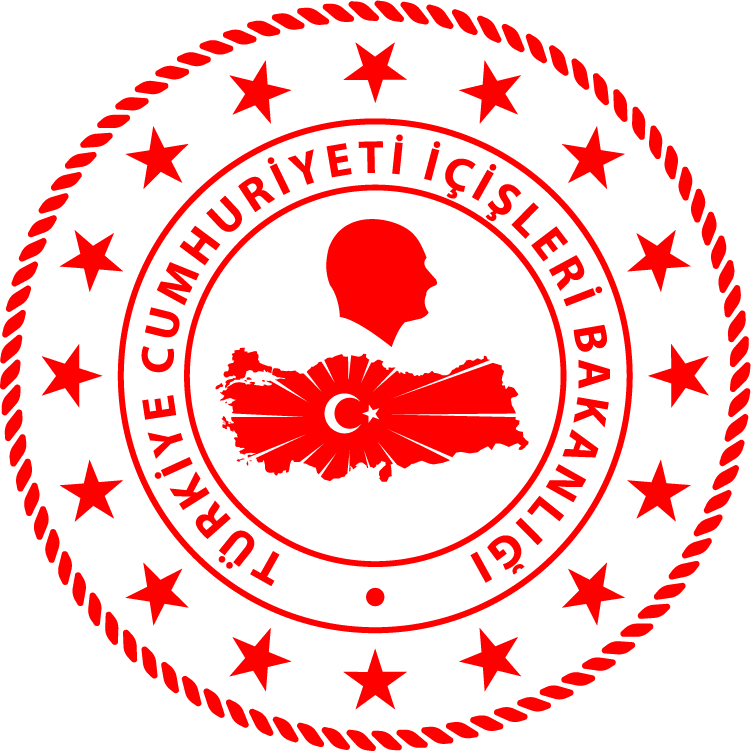 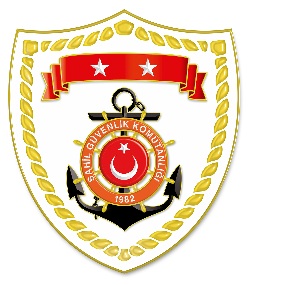 Marmara BölgesiS.NoTARİHMEVKİ VE ZAMANOLAYTIBBİ TAHLİYE YAPILAN ŞAHISLARAÇIKLAMA121 Mayıs 2020İSTANBUL/Kartal14.55Yaralanma1Kartal ilçesi açıklarında bir kargo gemisinde yaralanan 
1 şahsın tıbbi tahliyesi gerçekleştirilmiştir.